Take Home activity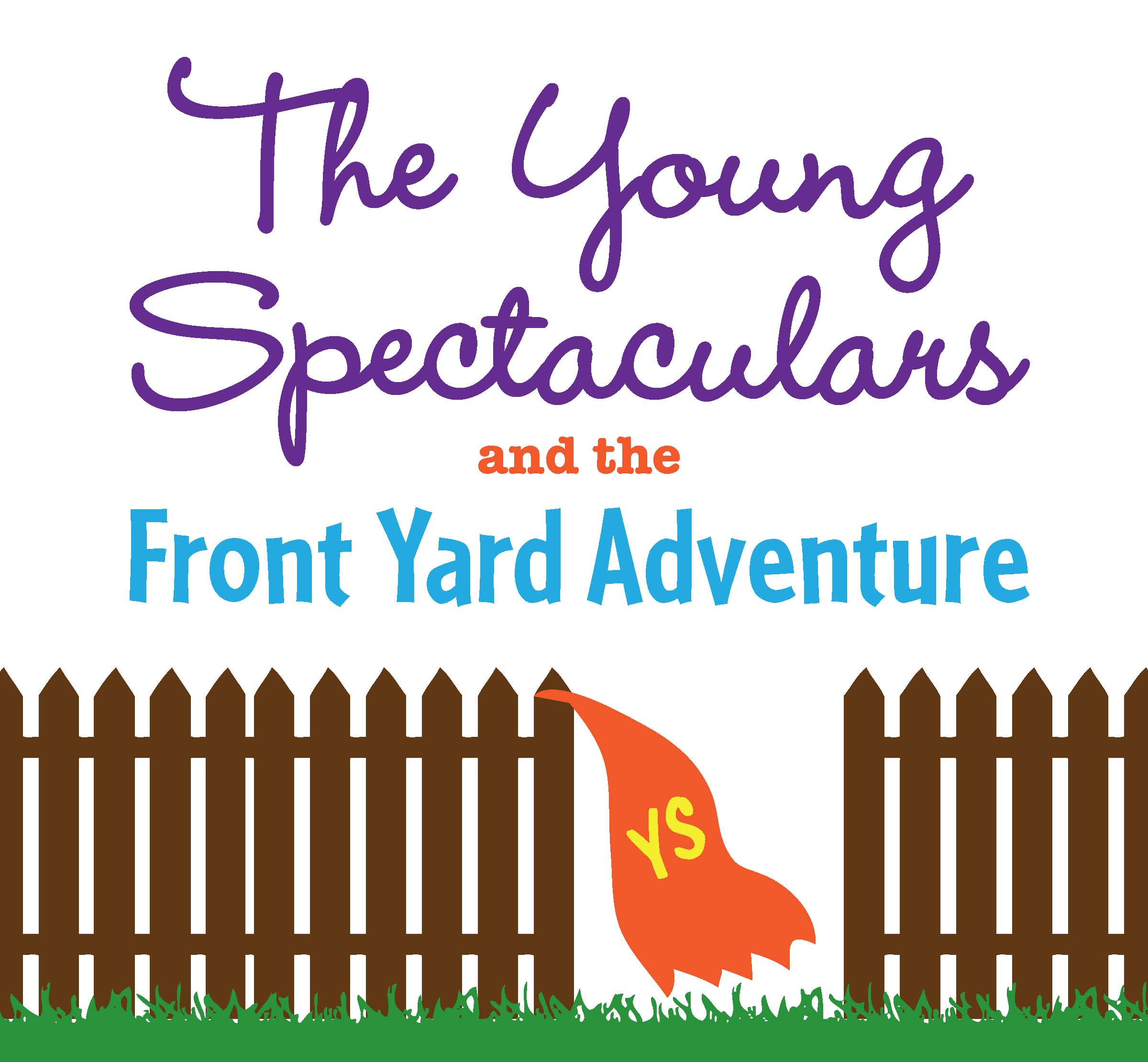 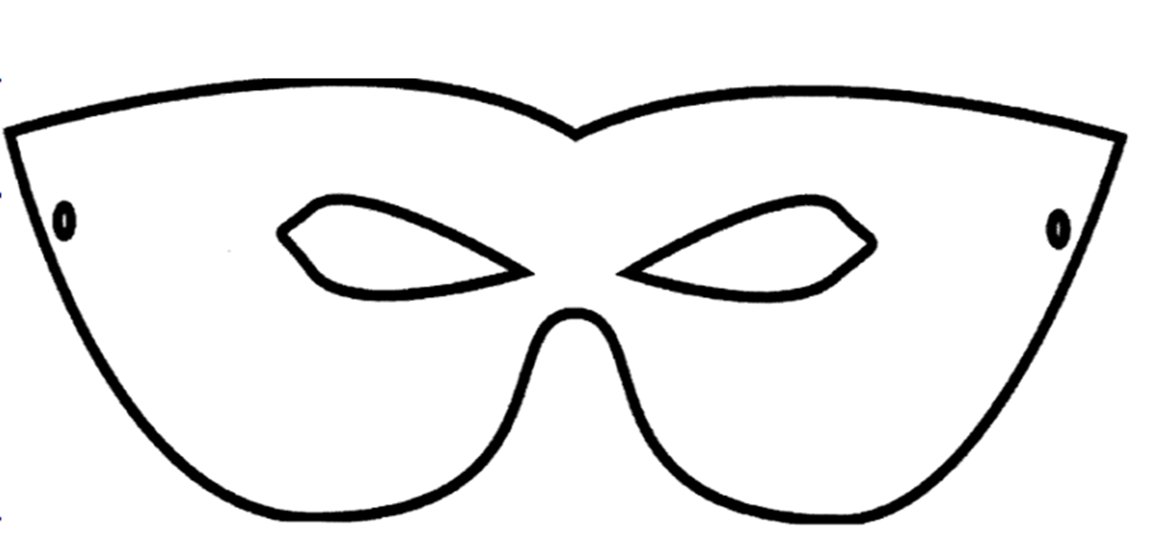 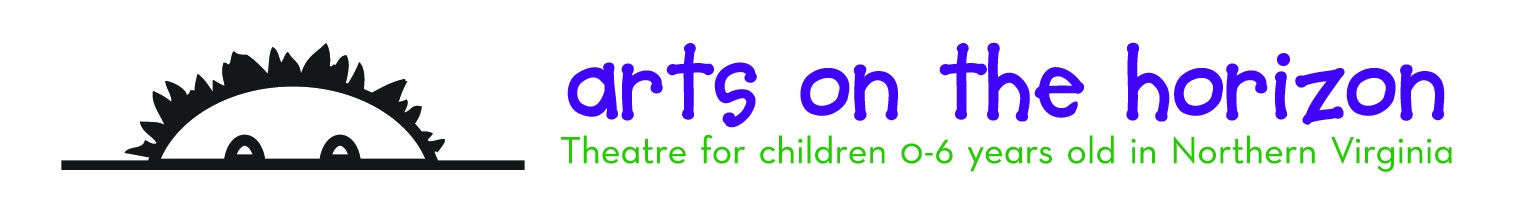 